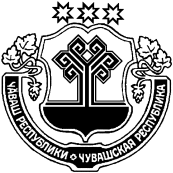 Администрация Шумерлинского района  п о с т а н о в л я е т:	1. Утвердить прилагаемую муниципальную программу Шумерлинского района «Развитие транспортной системы Шумерлинского района» на 2014-2020 годы.         2. Настоящее постановление вступает в силу со дня опубликования в печатном издании «Вестник Шумерлинского района» и распространяется на правоотношения, возникшие с 01 января 2014 года.Глава администрацииШумерлинского района  							         Л.Г. РафиновПриложение № 1 постановлению администрации Шумерлинского  районаот                      №  Подпрограмма «ПОВЫШЕНИЕ БЕЗОПАСНОСТИ ДОРОЖНОГО ДВИЖЕНИЯ  В ШУМЕРЛИНСКОМ РАЙОНЕ  НА 2014 – 2020 ГОДЫ»ПаспортПодпрограммы «Повышение безопасности дорожного движения в Шумерлинском районе  на 2014 – 2020 годы»I. Содержание проблемы (задачи), анализ причин её возникновения и обоснование необходимости её решения программными методами. Технико-экономическое (социально-экономическое) обоснованиеБезопасность дорожного движения является одной из важных социально-экономических и демографических задач Российской Федерации. Аварийность на автомобильном транспорте наносит огромный материальный и моральный ущерб как обществу в целом, так и отдельным гражданам. Дорожно-транспортный травматизм приводит к исключению из сферы производства людей трудоспособного возраста. Гибнут и становятся инвалидами дети.Ежегодно в Российской Федерации в результате дорожно-транспортных происшествий погибают и получают ранения свыше 270 тыс. человек. На дорогах за последние 7 лет погибло 7900 детей в возрасте до 16 лет, были травмированы 166020 детей. Демографический ущерб от дорожно-транспортных происшествий и их последствий за 2004 - 2010 годы составил 506246 человек, что в 2,3 раза больше, чем, например, численность российского населения, занятого в сельском хозяйстве.Размер социально-экономического ущерба от дорожно-транспортных происшествий и их последствий за 2004 - 2010 годы оценивается в 7326,3 млрд. рублей, что можно сопоставить с расходами консолидированного бюджета Российской Федерации в 2011 году на финансирование социальной политики (7453,3 млрд. рублей). Несмотря на то, что в 2010 году социально-экономический ущерб от дорожно-транспортных происшествий и их последствий снизился до уровня в 867,7 млрд. рублей, тем не менее его годовой размер все равно существенен и примерно равен расходам консолидированного бюджета Российской Федерации в 2011 году на денежное довольствие военнослужащих и сотрудников правоохранительных органов (837,8 млрд. рублей) или двукратным доходам от использования в 2010 году имущества, находящегося в государственной и муниципальной собственности (424,8 млрд. рублей).Обеспечение безопасности дорожного движения является составной частью национальных задач обеспечения личной безопасности, решения демографических, социальных и экономических проблем, повышения качества жизни, содействия региональному развитию.Решение проблемы обеспечения безопасности на дорогах России Президент Российской Федерации в своем Послании Федеральному Собранию Российской Федерации на 2010 год назвал одной из актуальных задач развития страны.В целях кардинального изменения ситуации, сложившейся на автомобильных дорогах, Правительством Российской Федерации реализуются неотложные меры экономического, организационного и правового воздействия на ситуацию на автодорогах. Распоряжением Правительства Российской Федерации от 27.10. . № 1995-р «Об утверждении Концепции федеральной целевой программы «Повышение безопасности дорожного движения в 2013-2020 годах» разработана федеральная программа. Программа устанавливает единые цели и задачи деятельности по выявлению БДД на период до 2020 года. Она позволила сформировать систему приоритетных мероприятий по повышению БДД, повысить эффективность управления в области обеспечения безопасности дорожного движения на федеральном, региональном и местном уровнях, взаимодействие и координации органов власти. Аварийность связана со многими объективными факторами: ростом автомобилизации населения, нарастающей диспропорцией между количеством транспортных средств и не рассчитанной на современную интенсивность движения дорожной сетью, улучшением скоростных качеств автомобилей. Однако основной причиной является крайне низкая дисциплина, как водителей, так и пешеходов.Проблемы обеспечения безопасности дорожного движения предлагается решить путём комплексной реализации мероприятий, направленных на обеспечение безопасности дорожного движения, при совместном участии администрации Шумерлинского района, ОГИБДД МО МВД России «Шумерлинский».Подпрограмма «Повышение безопасности дорожного движения  в Шумерлинском  районе на 2014-2020 годы» позволит:Определить политику муниципальной власти района в части обеспечения безопасности дорожного движения в Шумерлинском районе;Сформировать комплекс практических действий органов исполнительной власти, местного самоуправления, субъектов хозяйственной деятельности в сфере обеспечения безопасности дорожного движения;Обеспечить координацию действий органов власти различных уровней, концентрацию финансовых ресурсов для решения приоритетных задач в сфере обеспечения безопасности дорожного движения;Комплексно решить ряд проблем по обеспечению безопасности дорожного движения посредством аккумуляции средств за счёт различных источников.II.  Анализ итогов реализации районной  программы "Повышение безопасности дорожного движения в Шумерлинском районе на 2007 - 2012 годы" Результаты реализации районной программы «Повышение безопасности дорожного движения в Шумерлинском районе на 2007 – 2012 годы», утвержденной Решением Собрания депутатов Шумерлинского района Чувашской Республики от 15.02.2007 г. № 17/10, свидетельствуют о снижении количества дорожно-транспортных происшествий, совершенных на территории муниципального района на 29%. За 6 лет ее реализации, число лиц погибших в дорожно-транспортных происшествиях сократилось на 33 %, число пострадавших сократилось на 27,5%.В рамках реализации районной программы «Повышение безопасности дорожного движения в Шумерлинском районе на 2007 – 2012 годы» за  2012 год по сравнению с расчетным 2007 годом произошли следующие изменения:- количество ДТП уменьшилось на 29 %, составив 27 ДТП. Общее количество погибших в результате ДТП снизилось с 6 до 4 человек (на 33%), количество раненых значительно снизилось на 27,5 % (62 до 45) (таблица № 1 приложения к Программе);- количество дорожно-транспортных происшествий совершенных из-за нарушения ПДД пешеходами снизилось на 75 %, количество погибших в таких ДТП осталось на прежнем уровне, количество раненых снизилось на 87,5%. (таблица № 2 приложения к Программе);- количество дорожно-транспортных происшествий, совершенных с участием детей снизилось на 75 %, Количество погибших в ДТП такого рода выросло на 100%  и составило 1 человек. Количество раненых же наоборот снизилось на 60% (таблица № 3 приложения к Программе).- количество ДТП, совершенных нетрезвыми водителями, за анализируемый период снизилось на 50% и составило 2 ДТП в год. Количество погибших в 2012 году не зафиксировано.  Количество раненых снизилось на 80 % (таблица № 4 приложения к Программе).Основные показатели состояния аварийности по Шумерлинскому району приведены в таблицах 1-4 приложения к Программе. Основными причинами дорожно-транспортных происшествий являются:                -  ДТП, совершенные из-за нарушения скоростного режима;                -   выезд на встречную полосу;                -  несоблюдение очередности проезда;                -  нетрезвое состояние;                -  несоблюдение дистанцииВ рамках реализации районной  программы «Повышение безопасности дорожного движения в Шумерлинском районе на  2007 – 2012 годы» за 6 лет на реализацию мероприятий было направлено 1053,4 тыс. рублей, в том числе по годам реализации:               . – 232,5 тыс. рублей (создание системы маршрутного ориентирования, проведение конкурса среди водителей, нанесение дорожной разметки);               . – 250 тыс. рублей (создание системы маршрутного ориентирования, повышение квалификации преподавательского состава общеобразовательных школ и детских дошкольных учреждений, проведение конкурса среди водителей, нанесение дорожной разметки);               . –  (проведение акции «Внимание – дети!» и слета юных инспекторов движения);               . – 312,2 тыс. рублей (создание системы маршрутного ориентирования,  напечатано 1тыс. буклетов, приобретены измеритель скорости "Визирь" и измеритель светопропускания "ТОНИК");. – 44 тыс. рублей (создание системы маршрутного ориентирования, проведение акции «Внимание – дети!», приобретение двух видеорегистраторов);. – 214,7 тыс. рублей (обустройство дорожными ограждениями, создание системы маршрутного ориентирования, проведение слета юных инспекторов движения).III. Цели, задачи, сроки и этапы реализации подпрограммыЦелью подпрограммы является сокращение на территории Шумерлинского района количества дорожно-транспортных происшествий и лиц, погибших и раненых в результате дорожно-транспортных происшествий.Для достижения цели подпрограммы необходимо решить следующие задачи:-     предупреждение опасного поведения участников дорожного движения;-     сокращение детского дорожно-транспортного травматизма; -  совершенствование организации движения транспорта и пешеходов в населенных пунктах; - сокращение времени прибытия соответствующих служб на место дорожно-транспортного происшествия, повышение эффективности их деятельности по оказанию помощи лицам, пострадавшим в дорожно-транспортных происшествиях; -     повышение уровня безопасности транспортных средств.Мероприятия по развитию системы предупреждения опасного поведения участников дорожного движения предусматривают формирование знаний и навыков по безопасному дорожному движению, информирование о ситуациях, потенциально приводящих к дорожно-транспортным происшествиям, повышение культуры на дорогах, создание в обществе нетерпимости к фактам пренебрежения социально-правовыми нормами и правового нигилизма на дороге, совершенствование и развитие систем подготовки  водителей транспортных средств, обеспечение соблюдения участниками дорожного движения требований Правил дорожного движения, в том числе с применением систем фиксации административных правонарушений в области дорожного движения работающими в автоматическом режиме специальными техническими средствами, имеющими функции фото- и киносъемки, видеозаписи, или средствами фото- и киносъемки, видеозаписи.     Исполнителями данных мероприятий являются: администрация Шумерлинского района, сектор специальных программ администрации Шумерлинского района Чувашской Республики, отдел образования, спорта и молодежной политики администрации Шумерлинского района Чувашской Республики, ОГИБД МО МВД РФ «Шумерлинский», БУ ЧР "Шумерлинский межтерриториальный медицинский центр Минздравсоцразвития Чувашии». Мероприятия по сокращению детского дорожно-транспортного травматизма, а так же обеспечение безопасного участия детей в дорожном движении предусматривают обучение детей и подростков Правилам дорожного движения, формирование у детей навыков безопасного поведения на дорогах, укрепление и контроль дисциплины участия детей в дорожном движении и создание условий безопасного участия детей в дорожном движении.Исполнителями данных мероприятий являются: администрация Шумерлинского района, отдел образования, спорта и молодежной политики, администрации сельских поселений Шумерлинского района, ОГИБДД МО МВД РФ «Шумерлинский».Мероприятия по развитию системы организации движения транспортных средств и пешеходов и повышению безопасности дорожных условий предусматривают обеспечение безопасного участия пешеходов в дорожном движении, устранение и профилактику возникновения опасных участков дорожного движения, пробок и заторов, организацию транспортного планирования с целью обеспечения безопасного и эффективного трафика.Исполнителями данных мероприятий являются: администрация Шумерлинского района, отдел образования, спорта и молодежной политики, администрации сельских поселений Шумерлинского района, отдел строительства, жилищно-коммунального хозяйства и имущественных отношений администрации Шумерлинского района Чувашской Республики, администрации сельских поселений Шумерлинского района, ОГИБДД МО МВД РФ «Шумерлинский».             Мероприятия по развитию системы оказания помощи пострадавшим в дорожно-транспортных происшествиях предусматривают обеспечение оперативности и качества оказания медицинской помощи пострадавшим в дорожно-транспортных происшествиях, обеспечение территориальной доступности медицинских учреждений, повышение уровня координации служб, участвующих в оказании помощи пострадавшим в дорожно-транспортных происшествиях, а также внедрение новых технологий в сферу оказания первой помощи пострадавшим в дорожно-транспортных происшествиях.Исполнителями данных мероприятий являются: администрация Шумерлинского района, БУ ЧР "Шумерлинский межтерриториальный медицинский центр Минздравсоцразвития Чувашии», отдел образования, спорта и молодежной политики,  ОГИБДД МО МВД РФ «Шумерлинский».  Мероприятия по развитию уровня технического состояния эксплуатирующихся транспортных средств, их активной и пассивной безопасности предусматривают стимулирование внедрения и использования новых технологий для минимизации человеческой ошибки при управлении транспортным средством, обеспечение мер поддержания транспортных средств в технически исправном состоянии, а также внедрение современных средств активной и пассивной безопасности транспортных средств.Исполнителями данных мероприятий являются: Администрация Шумерлинского района, ОГИБДД МО МВД РФ «Шумерлинский».Мероприятияпо реализации основных направлений подпрограммы «Повышение безопасности дорожного движенияв Шумерлинском районе Чувашской Республики на 2014 – 2020 годы»Финансирование мероприятийпо реализации основных направлений   подпрограммы «Повышение безопасности дорожного движения в Шумерлинском районе  на 2014 – 2020 годы»* Объёмы финансирования подлежат ежегодному уточнению исходя из возможности бюджетов всех уровней на соответствующий финансовый год.IV. Механизм реализации подпрограммыМеханизм реализации подпрограммы базируется на принципах партнёрства федеральных и республиканских органов исполнительной власти и органов местного самоуправления Шумерлинского района.Ответственным за реализацию подпрограммы является администрация Шумерлинского района – координатор подпрограммы.Основными исполнителями подпрограммных мероприятий выступают:- отдел строительства, жилищно-коммунального хозяйства и имущественных отношений Шумерлинского района Чувашской Республики;- сектор специальных программ администрации Шумерлинского района Чувашской Республики;- отдел образования, спорта и молодежной политики администрации Шумерлинского района Чувашской Республики;- ОГИБД МО МВД РФ «Шумерлинский»;- БУ ЧР "Шумерлинский межтерриториальный медицинский центр Минздравсоцразвития Чувашии».Механизм реализации подпрограммы включает в себя мероприятия, обеспечивающие планирование, реализацию и контроль исполнения мероприятий подпрограммы.Координатор подпрограммы:1. обеспечивает взаимодействие всех исполнителей подпрограммных мероприятий, координацию деятельности основных исполнителей;2. осуществляет текущее управление, контроль  за реализацией подпрограммных мероприятий, мониторинг финансирования и достижения прогнозных промежуточных и конечных показателей результативности и эффективности муниципальной целевой программы;3. контролирует целевое использование бюджетных средств;4. совместно с основными исполнителями формирует бюджетную заявку на ассигнования республиканского бюджета в рамках реализации республиканской целевой программы «Повышение безопасности дорожного движения в Чувашской Республике на 2013-2020 годы»;5. осуществляет подготовку предложений по распределению средств, фактически полученных из разных уровней бюджета для решения поставленных подпрограммой проблем;6. в установленном порядке представляет отчётность о ходе реализации и результатах реализации подпрограммы.V. Ресурсное обеспечение подпрограммыОсновными источниками финансирования подпрограммы являются: средства республиканского и местного бюджетов, внебюджетные средства.Общий объём финансовых средств, предусматриваемых на реализацию мероприятий подпрограммы в 2014-2020 годах составляет 2679 тыс. руб., из них:- за счет средств местного бюджета Шумерлинского района Чувашской Республики – 600 тысяч рублей.- за счет средств внебюджетных источников – 2079тысячи рублей.Структура финансирования подпрограммы по годам её реализации приведены в таблице 2Таблица 2 (тыс. руб.)* Объёмы финансирования подлежат ежегодному уточнению исходя из возможности бюджетов всех уровней на соответствующий финансовый год.VI. Прогноз конечных результатов и критерии результативности и эффективности реализации подпрограммыРеализация мероприятий подпрограммы позволит:Повысить уровень информированности населения района о проблемах безопасности дорожного движения;Повысить уровень информатизации и коммуникации ОГИБДД МО МВД России «Шумерлинский»Улучшить состояние дорожно-уличной сети, дорожной инфраструктуры оснащенности техническими средствами регулирования дорожного движения;Повысить дисциплину водителей, пешеходов и других участников дорожного движения путём усиления пропаганды безопасности дорожного движения, максимального обеспечения исполнения административного законодательства в сфере БДД;Сократить количество ДТП с материальным ущербом;Сократить количество погибших и травмированных в ДТП;Уменьшить детский дорожно-транспортный травматизм за счёт проведения комплекса профилактических мероприятий.Организация управления реализацией подпрограммы	Общее руководство и текущий контроль за реализацией подпограммы осуществляет заказчик подпрограммы – администрация Шумерлинского района (координатор подпрограммы).	Контроль за эффективным выполнением отдельных подпрограмных мероприятий возлагается на исполнителей мероприятий.	Заказчик подпрограммы совместно с исполнителями подпрограмных мероприятий подготавливает обоснования, соглашения, договоры и проводит организационные мероприятия по их выполнению в соответствии с документацией, регламентирующей порядок реализации программы.	Исполнители отчитываются об использовании выделенных им средств и выполнении подрограммы.            Отдел строительства, жилищно-коммунального хозяйства и имущественных отношений Шумерлинского района  совместно с отделом экономики и взаимодействия с предприятиями АПК ежегодно к 1 марта до 2021 представляет в администрацию района доклад о ходе работы и эффективности использования финансовых средств.По истечению срока реализации подпрограммы дополнительно к 1 марта 2021года представляет в администрацию Шумерлинского района доклад о выполнении  подпрограммы, эффективности использования финансовых средств за весь период реализации.     	Условиями прекращения реализации программы являются досрочное достижение целей и задач подпрограммы, а также изменение механизмов реализации государственной политики в области безопасности дорожного движения.Приложение к подпрограмме «Повышение безопасности дорожного движения в Шумерлинском районе Чувашской Республики на 2014-2020 годы»Основные показатели дорожно-транспортных происшествий за время реализации мероприятий «Программы повышения безопасности дорожного движения в Шумерлинском районе ЧР на 2007 – 2012 годы»Сведения о дорожно-транспортных происшествияхпо Шумерлинскому району Чувашской Республики с . по  .Таблица № 1Сведения о дорожно-транспортных происшествияхпо Шумерлинскому району Чувашской Республики с . по  .совершенные из-за нарушений ПДД пешеходамиТаблица № 2Сведения о дорожно-транспортных происшествияхпо Шумерлинскому району Чувашской Республики с . по  .совершенных с участием детейТаблица № 3Сведения о дорожно-транспортных происшествияхпо Шумерлинскому району Чувашской Республики с . по  .из-за нарушений ПДД нетрезвыми водителямиТаблица № 4П А С П О Р Т 
муниципальной подпрограммы «Автомобильные дороги» Раздел I. Общая характеристика потенциала транспортной системы Шумерлинского районаПротяженность дорог общего пользования в Шумерлинском районе . В том числе с твердым покрытием 196, .Плотность дорог с твердым покрытием  на 1 тыс.кв.км.Развитие социально-экономической сферы района является фактором, стимулирующим модернизацию сферы транспорта. Техническое перевооружение транспорта в сложившихся условиях является ключевой задачей. Без него нельзя добиться существенного улучшения использования транспортного потенциала района и эффективного обслуживания экономики и населения, а также обеспечить в полной мере безопасность перевозок и охрану окружающей среды.Применение прогрессивных технологий позволяет на практике улучшить состояние дорожной сети. Наибольший эффект от применения прогрессивных технологий достигается, если этот процесс распространяется на все стадии жизненного цикла автомобильной дороги – от ее проектирования до строительства и последующей эксплуатации.Муниципальной программой предусматривается при ремонте автомобильных дорог шире использовать новые виды геосинтетических материалов для армирования асфальтобетонного покрытия (разнообразные геосетки и нетканые синтетические материалы), георешетки и габионы (для укрепления откосов при устройстве подпорных стенок, для укрепления основания дорожной одежды, для предотвращения размывов насыпи и берегоукрепления), различные виды ресайклинга (регенерации асфальтобетонного покрытия) и фрезерования, новые технологии шероховатой поверхностной обработки, различные добавки для улучшения характеристик асфальтобетона (в том числе придающие покрытию противогололедные свойства), новые виды асфальтобетона с улучшенными характеристиками. Необходимо применять также новые технологии при ремонте и содержании мостов: разработанные прогрессивные материалы и технологии гидроизоляции, прогрессивные конструкции деформационных швов и т.д., специальные составы для обеспечения коррозионной стойкости, ремонта разрушений и сколов бетона, а также его защиты.Сдерживающим фактором внедрения инноваций остаются:отсутствие целенаправленной налоговой политики, которая бы отвечала интересам инновационного развития дорожного хозяйства и дорожного машиностроения;отсутствие законодательных механизмов, формирующих материальную заинтересованность подрядчика и заказчика во внедрении инноваций;недостаточность бюджетных средств на финансирование научных разработок.Раздел II. Цели, задачи и показатели (индикаторы) достижения целей и решения задач, описание основных ожидаемых конечных результатов муниципальной подпрограммы, срок ее реализацииПриоритеты муниципальной программы определены Стратегией социально-экономического развития Шумерлинского района до 2020 года,, ежегодными посланиями Главы Чувашской Республики Государственному Совету Чувашской Республики, Концепцией инновационного развития Чувашской Республики, утвержденной постановлением Кабинета Министров Чувашской Республики от 21 февраля . № 39.Стратегия социально-экономического развития Шумерлинского района до 2020 года базируется на реализации стратегических целей:повышение уровня и качества жизни населения;обеспечение высоких темпов экономического роста;формирование благоприятных условий жизнедеятельности.Основными целями муниципальной подпрограммы, взаимоувязанными с целями и задачами Стратегии социально-экономического развития Шумерлинского района до 2020 года, являются:развитие современной и эффективной транспортной инфраструктуры;повышение доступности и качества услуг транспортного комплекса для населения и хозяйствующих субъектов;улучшение инвестиционного и инновационного климата в транспортном комплексе.обеспечение благоприятных условий для устойчивого поступательного развития экономики района, подъема уровня и качества жизни населения;Для достижения целей муниципальной подпрограммы предполагается решение следующих задач:формирование сети автомобильных дорог, отвечающей современным потребностям развивающейся экономики, приведение транспортно-эксплуатационного состояния сети автомобильных дорог в нормативное состояние и поддержание ее на необходимом уровне, обеспечивающем безопасные условия движения транспортных средств и пешеходов, развитие маршрутной сети, сохранение и дальнейшее развитие доступности региона для всех видов транспорта; 	повышение надежности и доступности услуг пассажирского транспорта для всех слоев населения республики;	снижение аварийности и травматизма на автомобильных дорогах, совершенствование организации движения транспорта и пешеходов в населенных пунктах;развитие применения прогрессивных технологий, материалов, конструкций, машин и механизмов на объектах строительства, ремонта и содержания автомобильных дорог.Использование системного подхода к установлению следующих взаимодополняющих друг друга приоритетных задач по обеспечению безопасности дорожного движения и предотвращению социально-экономического и демографического ущерба от дорожно-транспортных происшествий: Основные цели и задачи муниципальной подпрограммы не могут быть достигнуты без реализации мероприятий муниципальной программыРазвитие транспортной системы Шумерлинского района» на 2014–2020 годы.Достижение заявленной цели предполагает использование системного подхода к установлению взаимодополняющих друг друга приоритетных задач по обеспечению безопасности дорожного движения и предотвращению социально-экономического и демографического ущерба от дорожно-транспортных происшествий.Действия основных исполнителей муниципальной подпрограммы, органов местного самоуправления, организаций и индивидуальных предпринимателей будут сконцентрированы на реализации мероприятий адресных инвестиционных программ, включенных в состав республиканских целевых программ. Предусматриваются разработка и принятие нормативных правовых актов Шумерлинского района, регулирующих сферу развития потенциала транспортной системы, планируется продлить сроки реализации принятых ранее целевых программ. Благодаря мерам инвестиционного и инновационного характера на основе нормативных правовых актов Шумерлинского района, разработанных в целях реализации адресной инвестиционной программы будут достигнуты позитивные изменения, в результате чего будет обеспечено динамичное развитие экономики дорожной и транспортной отраслей, позволяющее ускоренными темпами решать вопросы повышения качества жизни населения.Основными средствами решения задач муниципальной подпрограммы являются мониторинг реализации муниципальной программы, контроль и управление деятельностью субъектов транспортного комплекса, создание условий привлечения инвестиций в транспортный комплекс района.Состав показателей (индикаторов) муниципальной подпрограммы определен исходя из принципа необходимости и достаточности информации для характеристики достижения целей и решения задач подпрограммы. Аналогичный принцип использован при определении состава показателей (индикаторов) муниципальной подпрограммы (табл. 1).Таблица 1Показатели (индикаторы), характеризующие достижение целей 
и решение задач муниципальной подпрограммыПеречень показателей (индикаторов) носит открытый характер и предусматривает возможность корректировки в случае потери информативности показателя (достижение максимального значения или насыщения), изменения приоритетов государственной политики в сфере развития потенциала транспортной системы.Система мероприятий предусматривает совершенствование нормативно-правовой базы, регулирующей дорожную деятельность, пассажирские перевозки, а повышению эффективности системы управления и системы планирования в дорожном хозяйстве, повышению эффективности расходов на дорожное хозяйство.Муниципальная подпрограмма реализуется в 2014-2020 годы.Реализация муниципальной подпрограммы позволит:сформировать развитую сеть автомобильных дорог и обеспечить устойчивое функционирование транспортной инфраструктуры, круглогодичное транспортное сообщение на всей сети автомобильных дорог; повысить уровень мобильности населения Шумерлинского района за счет улучшения транспортной инфраструктуры; создать благоприятные условия для роста объемов перевозок автомобильным и другими видами транспорта;увеличить срок службы дорожных одежд на 20 процентов на основе применения новых прогрессивных технологий строительства и ремонта автомобильных дорог, долговечных дорожно-строительных материалов и других инноваций;повысить уровень эксплуатационного содержания автомобильных дорог и искусственных сооружений на них на основе применения новых прогрессивных технологий содержания автомобильных дорог, долговечных дорожно-строительных материалов и других инноваций;Ожидаемые результаты реализации муниципальной  подпрограммы:строительство и реконструкция автомобильных дорог общей протяженностью  к 2020 году;снижение к 2020 году доли дорог, не отвечающих нормативным требованиям, за счет реконструкции, капитального ремонта и ремонта автомобильных дорог на 5 процента; снижение к 2020 году показателей аварийности на дорогах по сопутствующим дорожным условиям;Раздел III. Обобщенная характеристика основных мероприятий 
муниципальной подпрограммыВыстроенная в рамках настоящей муниципальной подпрограммы система целевых ориентиров (цели, задачи, ожидаемые результаты) представляет собой четкую согласованную структуру, посредством которой установлена прозрачная и понятная связь реализации отдельных мероприятий с достижением конкретных целей на всех уровнях муниципальной подпрограммы. Задачи подпрограммы будут решаться в рамках муниципальных программ «Развитие транспортной системы Шумерлинского района» на 2014–2020 годы.Внедрение новых технологий, техники, конструкций и материалов в дорожном хозяйствеПри организации разработки проектной документации на выполнение работ по строительству, реконструкции, капитальному ремонту и ремонту автомобильных дорог и искусственных сооружений на них органы местного самоуправления в заданиях на разработку проектной документации вводят специальный раздел «Применение новых технологий, техники, конструкций и материалов». Мероприятиями предусматриваются формирование и реализация планов освоения инноваций в дорожном хозяйстве. Информационной основой для формирования перечня инновационных разработок является база данных о завершенных научно-исследовательских и опытно-конструкторских работах (представлена на официальном интернет-сайте Росавтодора).Раздел IV. Обобщенная характеристика мер 
правового регулированияОсновными мерами правового регулирования, направленными на достижение целей и конечных результатов муниципальной подпрограммы, являются нормативные правовые акты Шумерлинского района, которые подлежат корректировке в связи с изменением законодательства Российской Федерации в сфере транспортной инфраструктуры.Раздел V. Обоснование объема финансовых ресурсов, 
необходимых для реализации муниципальной подпрограммыРасходы подпрограммы формируются за счет местного бюджета и средств внебюджетных источников.Общий объем финансирования подпрограммы в 2014 году – 20346,37 тыс. рублей;в 2015 году – 20572,64 тыс. рублей;в 2016 году – 215379,5 тыс. рублей;в 2017 году – 25482,68 тыс. рублей;в 2018 году – 25482,68 тыс. рублей;в 2019 году – 25482,68 тыс. рублей;в 2020 году – 25482,68 тыс. рублей;из них средства:федерального бюджета – 2438,55 тыс. рублей (1,46 процента), в том числе:в 2016 году – 487,71 тыс. рублей;в 2017 году – 487,71 тыс. рублей;в 2018 году – 487,71 тыс. рублей;в 2019 году – 487,71 тыс. рублей;в 2020 году – 487,71 тыс. рублей;республиканского бюджета Чувашской Республики – 114094,9 тыс. рублей (68,4 процента), в том числе:в 2014 году – 12797,8 тыс. рублей;в 2015 году – 14000,0 тыс. рублей;в 2016 году – 14885,5 тыс. рублей;в 2017 году – 18102,90 тыс. рублей;в 2018 году – 18102,90 тыс. рублей;в 2019 году – 18102,90 тыс. рублей;в 2020 году – 18102,90 тыс. рублей;бюджета Шумерлинского района – 29005,42 тыс. рублей ( 17,39 процента), в том числе:в 2014 году – 5032,7 тыс. рублей;в 2015 году – 3967,0 тыс. рублей;в 2016 году – 3217,4 тыс. рублей;в 2017 году – 4197,18 тыс. рублей;в 2018 году – 4197,18  тыс. рублей;в 2019 году – 4197,18 тыс. рублей;в 2020 году – 4197,18 тыс. рублей;бюджета сельских поселений – 10562,9 тыс. рублей 
(6,33 процента), в том числе:в 2014 году – 1297,2 тыс. рублей;в 2015 году – 1377,7 тыс. рублей;в 2016 году – 1457,6 тыс. рублей;в 2017 году – 1457,6 тыс. рублей;в 2018 году – 1457,6 тыс. рублей;в 2019 году – 1457,6 тыс. рублей;в 2020 году – 1457,6 тыс. рублей;внебюджетных источников – 8633,02 тыс. рублей (6,42 процента), в том числе:в 2014 году – 1218,67 тыс. рублей;в 2015 году – 1227,9 тыс. рублей;в 2016 году – 1237,29 тыс. рублей;в 2017 году – 1237,29 тыс. рублей;в 2018 году  – 1237,29 тыс. рублей;в 2019 году – 1237,29 тыс. рублей;в 2020 году – 1237,29 тыс. рублей.Объемы бюджетных ассигнований уточняются в соответствии с возможностями бюджетов всех уровней.                                                                                                                   Приложение №1Перечень объектов строительства и реконструкции улично-дорожной сетиЧĂВАШ  РЕСПУБЛИКИЧУВАШСКАЯ РЕСПУБЛИКА ÇĚМĚРЛЕ РАЙОНĚН АДМИНИСТРАЦИЙĚ ЙЫШĂНУ24.01.2014 № 48Çěмěрле хулиАДМИНИСТРАЦИЯШУМЕРЛИНСКОГО РАЙОНАПОСТАНОВЛЕНИЕ24.01.2014 № 48г. ШумерляОб утверждении муниципальной программы Шумерлинского района «Развитие транспортной системы Шумерлинского района» на 2014-2020 годыОтветственный исполнитель подпрограммы-Структурные подразделения администрации Шумерлинского района:- отдел строительства, жилищно-коммунального хозяйства и имущественных отношений администрации Шумерлинского района Чувашской Республики;- сектор специальных программ администрации Шумерлинского района Чувашской Республики;- отдел образования, спорта и молодежной политики администрации Шумерлинского района Чувашской Республики;Соисполнители подпрограммы- ОГИБД МО МВД РФ «Шумерлинский»;- БУ ЧР «Шумерлинский межтерриториальный медицинский центр Минздравсоцразвития Чувашии».Цель  подпрограммы-- сокращение количества лиц, погибших и раненых в результате дорожно-транспортных происшествий на территории Шумерлинского района;- сокращение количества дорожно-транспортных происшествий с пострадавшими на территории Шумерлинского района.Задачи подпрограммы-- предупреждение опасного поведения участников дорожного движения;- сокращение детского дорожно-транспортного травматизма; - совершенствование организации движения транспорта и пешеходов в городах; - сокращение времени прибытия соответствующих служб на место дорожно-транспортного происшествия, повышение эффективности их деятельности по оказанию помощи лицам, пострадавшим в дорожно-транспортных происшествиях; - повышение уровня безопасности транспортных средств;Целевые индикаторы и показатели--  снижение к 2020 году количества дорожно-транспортных происшествий с пострадавшими на 44 процента по сравнению с аналогичным показателем 2012 года; -  снижение к 2020 году количества лиц, погибших в результате дорожно-транспортных происшествий, на 75 процентов по сравнению с аналогичным показателем 2012 годаСроки реализации подпрограммы-2014 .г.Объем и источники финансирования-ориентировочный объем финансирования Подпрограммы – 2679 тыс. рублей, в том числе:в  2014году – 481 тыс. руб;   2015году – 281 тыс. руб;   2016году – 281 тыс. руб;   2017году – 281 тыс. руб;   2018году – 385 тыс. руб;   2019году – 585 тыс. руб;   2020году – 385 тыс. руб.- из них средства бюджета Шумерлинского района – 600тыс. рублей, в том числе:в  2014году –  0  тыс. руб;   2015году – 100 тыс. руб;   2016году – 100  тыс. руб;   2017году – 100 тыс. руб;   2018году – 100 тыс. руб;   2019году – 100 тыс. руб;   2020году – 100 тыс. руб.- внебюджетные источники – 2079 тыс. рублей.Ожидаемые результаты реализации подпрограммы и показатели эффективности расходования бюджетных средств-сохранение жизней участникам дорожного движения и предотвращение социально-экономического и демографического ущерба от дорожно-транспортных происшествий и их последствий;формирование знаний и навыков по безопасному дорожному движению;обеспечение безопасных дорожных условий для движения транспорта и пешеходов, устранение и профилактика возникновения опасных участков дорожного движения;обеспечение оперативности и качества оказания медицинской помощи пострадавшим в дорожно-транспортных происшествиях;снижение уровня дорожно-транспортного травматизма до уровня развитых стран№ п/пЦельЗадачаПериод реализацииРезультатМероприятия1234561I. Сокращение количества лиц, погибших и раненых в результате дорожно-транспортных происшествий на территории Шумерлинского районаII. Сокращение количества ДТП с пострадавшими на территории Шумерлинского районаПредупреждение опасного поведения участников дорожного движения2014-.г.1.1.Повышение уровня знаний и навыков участников дорожного движения- проведение внеклассных учебных занятий в учебных заведениях посвященных изучению правил дорожного движения;- приобретение литературы и печатной продукции, направленную на пропаганду и обучение безопасности дорожного движения;- совершенствование системы подготовки водителей - проведение широкомасштабных акций «Внимание дети!», «Пешеход», «Автобус» и др.- проведение конкурсов по тематике связанной с безопасностью дорожного движения («Зеленый огонек», «Школа дорожных наук», «Семье – главную дорогу», «Автоледи», «Лучший водитель» и др.);- проведение ежегодных слетов юных инспекторов движения.1I. Сокращение количества лиц, погибших и раненых в результате дорожно-транспортных происшествий на территории Шумерлинского районаII. Сокращение количества ДТП с пострадавшими на территории Шумерлинского районаПредупреждение опасного поведения участников дорожного движения2014-.г.1.2.Информирование о ситуациях, потенциально приводящих к дорожно-транспортным происшествиям- создание, поддержание и развитие интернет-портала, посвященного безопасности дорожного движения;- регулярное освещение вопросов безопасности дорожного движения в средствах массовой информации и сети Интернет (наглядная информация, специализированная реклама, публикация информации о произошедших дорожно-транспортных происшествиях на территории района);- подготовка и выпуск наглядной агитации, печатных и электронных пособий по безопасному поведению на дорогах;1I. Сокращение количества лиц, погибших и раненых в результате дорожно-транспортных происшествий на территории Шумерлинского районаII. Сокращение количества ДТП с пострадавшими на территории Шумерлинского районаПредупреждение опасного поведения участников дорожного движения2014-.г.1.3. Повышение культуры поведения на дорогах участников дорожного движение- создание социальной рекламы по пропаганде культуры поведения участников дорожного движения;- проведение профилактических мероприятий по пропаганде культуры поведения участников дорожного движения среди водителей предприятий и организаций.1I. Сокращение количества лиц, погибших и раненых в результате дорожно-транспортных происшествий на территории Шумерлинского районаII. Сокращение количества ДТП с пострадавшими на территории Шумерлинского районаПредупреждение опасного поведения участников дорожного движения2014-.г.1.4. Совершенствование и развитие системы подготовки водителей транспортных средств- оснащение современным оборудованием и программным обеспечением;- приобретение специализированной литературы;- проведение ежегодных конкурсов профессионального мастерства среди водителей транспортных средств различных категорий;1I. Сокращение количества лиц, погибших и раненых в результате дорожно-транспортных происшествий на территории Шумерлинского районаII. Сокращение количества ДТП с пострадавшими на территории Шумерлинского районаПредупреждение опасного поведения участников дорожного движения2014-.г.1.5.Обеспечение соблюдения участниками дорожного движения требований правил дорожного движения- внедрение современных систем фиксации административных правонарушений в области дорожного движения, работающих в автономном режиме;- обеспечение специального автотранспорта ОГИБДД мобильными средствами контроля и выявления правонарушений (системы видеофиксации нарушения скоростного режима, радары, алкотестеры и пр.);- приобретение патрульных автомобилей для ОГИБДД;- внедрение современных систем видеофиксации в местах прохождения наибольшей плотности потока транспортных средств;- обеспечение ОГИБДД индивидуальных и автомобильных радиостанций;- организация создания подсистемы видеофиксации нарушений правил дорожного движения на перекрестках;- организация работы общественных инспекторов ДПС.2I. Сокращение количества лиц, погибших и раненых в результате дорожно-транспортных происшествий на территории Шумерлинского районаII. Сокращение количества ДТП с пострадавшими на территории Шумерлинского районаСокращение детского дорожно-транспортного травматизма2014-.г.2.1.Обучение детей и подростков правилам дорожного движения- проведение внеклассных занятий в учебных заведениях посвященных изучению правил дорожного движения;- приобретение литературы и печатной продукции, направленную на пропаганду и обучение безопасности дорожного движения;- оборудование в дошкольных учреждениях и в общеобразовательных школах уголков дорожного движения, организация на их базе воспитательной работы по пропаганде культуры поведения участников дорожного движения;- обеспечение всех детских дошкольных образовательных учреждений настольными обучающими играми, методическими и наглядными пособиями по ПДД.2I. Сокращение количества лиц, погибших и раненых в результате дорожно-транспортных происшествий на территории Шумерлинского районаII. Сокращение количества ДТП с пострадавшими на территории Шумерлинского районаСокращение детского дорожно-транспортного травматизма2014-.г.2.2.Формирование у детей навыков безопасного поведения на дорогах- проведение широкомасштабных акций «Внимание дети!», «Пешеход», «Автобус» и др.- проведение конкурсов по тематике связанной с безопасностью дорожного движения («Зеленый огонек», «Школа дорожных наук», «Семье – главную дорогу», «Автоледи», «Лучший водитель» и др.);- проведение ежегодных слетов юных инспекторов движения;2I. Сокращение количества лиц, погибших и раненых в результате дорожно-транспортных происшествий на территории Шумерлинского районаII. Сокращение количества ДТП с пострадавшими на территории Шумерлинского районаСокращение детского дорожно-транспортного травматизма2014-.г.2.3.Укрепление и контроль дисциплины участия детей в дорожном движении- повышение квалификации специалистов общеобразовательных школ и детских дошкольных учреждений по вопросам обучения навыков безопасного поведения на улицах и дорогах;2I. Сокращение количества лиц, погибших и раненых в результате дорожно-транспортных происшествий на территории Шумерлинского районаII. Сокращение количества ДТП с пострадавшими на территории Шумерлинского районаСокращение детского дорожно-транспортного травматизма2014-.г.2.4.Создание условий безопасного участия детей в дорожном движении- изготовление и распространение световозвращающих приспособлений (фликеры, значки или ленты) среди детей дошкольного и школьного возраста;- организация подвоза детей в общеобразовательные школы и детские дошкольные учреждения на специализированном транспорте (школьные автобусы).3.I. Сокращение количества лиц, погибших и раненых в результате дорожно-транспортных происшествий на территории Шумерлинского районаII. Сокращение количества ДТП с пострадавшими на территории Шумерлинского районаСовершенствование системы организации движения транспортных средств и пешеходов и повышение безопасности дорожных условий2014-.г.3.1.Совершенствование организации движения транспортных средств и пешеходов- обустройство автобусных остановок посадочными площадками и автопавильонами;- монтаж искусственного освещения вдоль автомобильных дорог (вдоль автомобильных дорог проходящих в границах населенных пунктов, особенно в зоне пешеходных переходов, автобусных остановках, а так же в местах концентрации дорожно-транспортных происшествий) с использованием альтернативных источников питания в местах отсутствия сетей электроснабжения;- установка барьерных ограждений;- установка пешеходных ограждений;- обустройство автомобильных дорог пешеходными тротуарами;- установка искусственных дорожных неровностей («лежачих полицейских»);- обустройство автодорог современными техническими средствами организации дорожного движения (дорожные знаки, дорожная разметка, сигнальные столбики);- обустройство пешеходных переходов с применением дорожных световозвращателей (катафотов) вдоль границ «Зебры» для усиления восприятия горизонтальной разметки 1.14.1 и 1.14.2 «Зебра»;- организация стоянок транспортных средств;- применение в зонах пешеходных переходов покрытия желтого цвета для улучшения зрительного ориентирования и предупреждения водителей о приближении к участкам дорог с повышенной опасностью, в т.ч. вблизи образовательных учреждений3.I. Сокращение количества лиц, погибших и раненых в результате дорожно-транспортных происшествий на территории Шумерлинского районаII. Сокращение количества ДТП с пострадавшими на территории Шумерлинского районаСовершенствование системы организации движения транспортных средств и пешеходов и повышение безопасности дорожных условий2014-.г.3.2.Повышение безопасности дорожных условий- своевременное осуществление работ по содержанию автомобильных дорог, в том числе устранение повреждений покрытия автомобильных дорог и устранение скользкости покрытия в зимний период времени;- выполнение работ по ремонту и капитальному ремонту автомобильных дорог;- доведение основных геометрических параметров автомобильных дорог до нормативных значений (укрепление обочин щебнем, уширение проезжей части автомобильных дорог).4.I. Сокращение количества лиц, погибших и раненых в результате дорожно-транспортных происшествий на территории Шумерлинского районаII. Сокращение количества ДТП с пострадавшими на территории Шумерлинского районаРазвитие системы оказания помощи пострадавшим в дорожно-транспортных происшествиях2014-.г.4.1.Обеспечение оперативности и качества оказания медицинской помощи пострадавшим в дорожно-транспортных происшествиях- повышение квалификации лиц, участвующих в оказании помощи пострадавшим в дорожно-транспортных происшествиях (обучение медицинского персонала алгоритмам и стандартам оказания медицинской помощи на различных этапах лицам, пострадавшим в результате ДТП);- оснащение мобильных групп скорой медицинской помощи специальной одежды со световозвращающими элементами;- повышение уровня обучения по оказанию доврачебной помощи пострадавшим водителями транспортных средств и пешеходами;- проведение внеклассных учебных занятий в общеобразовательных учреждениях по оказанию доврачебной помощи пострадавшим;5.I. Сокращение количества лиц, погибших и раненых в результате дорожно-транспортных происшествий на территории Шумерлинского районаII. Сокращение количества ДТП с пострадавшими на территории Шумерлинского районаПовышение уровня безопасности транспортных средств2014-.г.5.1.Обеспечение мер поддержания технических средств в технически исправном состоянии- проведение профилактической работы сотрудниками ОГИБДД с водителями предприятий и организаций;- проведение осмотров сотрудниками ОГИБДД технического состояния транспортных средств автотранспортных предприятий, занимающихся перевозкой грузов и пассажиров (наличие ремней безопасности, состояние колесных шин пассажирских автобусов и пр.);- ужесточение контроля прохождения технического осмотра транспортных средств.№ п/пНаименование мероприятийИсполнителиСрок исполнения (годы)Источник финансированияВсего (тыс. руб.)В том числе по годам реализации (тыс. руб.)В том числе по годам реализации (тыс. руб.)В том числе по годам реализации (тыс. руб.)В том числе по годам реализации (тыс. руб.)В том числе по годам реализации (тыс. руб.)В том числе по годам реализации (тыс. руб.)В том числе по годам реализации (тыс. руб.)№ п/пНаименование мероприятийИсполнителиСрок исполнения (годы)Источник финансированияВсего (тыс. руб.)2014*2015*2016*2017*2018*2019*2020* Предупреждение опасного поведения участников дорожного движения Предупреждение опасного поведения участников дорожного движения Предупреждение опасного поведения участников дорожного движения Предупреждение опасного поведения участников дорожного движения Предупреждение опасного поведения участников дорожного движения Предупреждение опасного поведения участников дорожного движения Предупреждение опасного поведения участников дорожного движения Предупреждение опасного поведения участников дорожного движения Предупреждение опасного поведения участников дорожного движения Предупреждение опасного поведения участников дорожного движения Предупреждение опасного поведения участников дорожного движения Предупреждение опасного поведения участников дорожного движения Предупреждение опасного поведения участников дорожного движения1.1Проведение внеклассных учебных занятий в учебных заведениях посвященных изучению правил дорожного движенияОтдел образования, спорта и молодежной политики администрации Шумерлинского района 2014-2020текущее финансирование--------1.2Приобретение литературы и печатной продукции, направленную на пропаганду и обучение безопасности дорожного движенияОтдел образования, спорта и молодежной политики администрации Шумерлинского района2014-2020Текущее финансирование--------1.3Проведение широкомасштабных акций «Внимание дети!», «Пешеход», «Автобус» и др.Отдел образования, спорта и молодежной политики администрации Шумерлинского района, ОГИБДД2014-2020Текущее финансирование--------1.4Проведение конкурсов по тематике связанной с безопасностью дорожного движенияОтдел образования, спорта и молодежной политики администрации Шумерлинского района, ОГИБДД2014-2020 Внебюджетные источники2133333331.5Проведение ежегодных слетов юных инспекторов движенияОтдел образования, спорта и молодежной политики администрации Шумерлинского района, ОГИБДД2014-2020Внебюджетные источники3555555551.6Создание, поддержание и развитие интернет-портала, посвященного безопасности дорожного движенияАдминистрация Шумерлинского района, ОГИБДД2014-2020Текущее финансирование--------1.7Регулярное освещение вопросов безопасности дорожного движения в СМИ и сети ИнтернетАдминистрация Шумерлинского района, ОГИБДД2014-2020Текущее финансирование--------1.8Подготовка и выпуск наглядной агитации, печатных и электронных пособий по безопасному поведению на дорогахАдминистрация Шумерлинского района, ОГИБДД2014-2020В пределах средств, предусмотренных на текущую деятельность--------1.9Создание социальной рекламы по пропаганде культуры поведения участников дорожного движения (установка баннеров)Администрация Шумерлинского района, ОГИБДД2014-2020Местный бюджетВнебюджетные     200     700-300---100200-1002001.10Проведение профилактических мероприятий по пропаганде культуры поведения участников дорожного движения среди водителей предприятий и организацийАдминистрация Шумерлинского района, ОГИБДД2014-2020В пределах средств, предусмотренных на текущую деятельность---------1.11Приобретение специализированной литературыАдминистрация Шумерлинского района, отдел образования, спорта и молодежной политики администрации Шумерлинского района, 2014-2020В пределах средств, предусмотренных на текущую деятельность---------1.12Проведение ежегодных слетов водителей Администрация Шумерлинского района, ОГИБДД2014-2020В пределах средств, предусмотренных на текущую деятельность---------1.13Внедрение современных систем фиксации административных правонарушений в области дорожного движения, работающих в автономном режиме(с. Ходары)АдминистрацияШумерлинского района, ОГИБДД, 2014-2020Местный бюджетВнебюджетные    100   300-100300----1.14Обеспечение специального автотранспорта ОГИБДД мобильными средствами контроля и выявления правонарушений (автомобильные видеофиксаторы)Администрация Шумерлинского района, ОГИБДД, 2014-2020Местный бюджет----1.15Приобретение патрульных автомобилей для ОГИБДДАдминистрация Шумерлинского района, ОГИБДД2014-2020Местный бюджетВнебюджетные100400------100400-1.16Обеспечение ОГИБДД индивидуальных и автомобильных радиостанцийАдминистрация Шумерлинского района, ОГИБДД 2014-2020В пределах средств, предусмотренных на текущую деятельность---------1.17Организация создания подсистемы видеофиксации нарушений правил дорожного движения на перекрестках (муляжи в п. Дубовка, с. Саланчик)Администрация Шумерлинского района, ОГИБДД 2014-2020Местный бюджет100---100---1.18Организация работы общественных инспекторов ДПСАдминистрация Шумерлинского района, ОГИБДД2014-2020В пределах средств, предусмотренных на текущую деятельность---------ВСЕГО по разделу I19563088408108308508308,0в том числе:Местный бюджет500-100100100100100Внебюджетные источники14563088,0308,08,0208,0408,0208,0II. Сокращение детского дорожно-транспортного травматизмаII. Сокращение детского дорожно-транспортного травматизмаII. Сокращение детского дорожно-транспортного травматизмаII. Сокращение детского дорожно-транспортного травматизмаII. Сокращение детского дорожно-транспортного травматизмаII. Сокращение детского дорожно-транспортного травматизмаII. Сокращение детского дорожно-транспортного травматизмаII. Сокращение детского дорожно-транспортного травматизмаII. Сокращение детского дорожно-транспортного травматизмаII. Сокращение детского дорожно-транспортного травматизмаII. Сокращение детского дорожно-транспортного травматизмаII. Сокращение детского дорожно-транспортного травматизмаII. Сокращение детского дорожно-транспортного травматизма2.1Оборудование в дошкольных учреждениях и в общеобразовательных школах уголков дорожного движения, организация на их базе воспитательной работы по пропаганде культуры поведения участников дорожного движенияАдминистрация Шумерлинского района, отдел образования, спорта и молодежной политики администрации Шумерлинского района, ОГИБДД2014-2020Текущее финансирование---------2.2Обеспечение всех детских дошкольных образовательных учреждений настольными обучающими играми, методическими и наглядными пособиями по ПДД Отдел образования, спорта и молодежной политики администрации Шумерлинского района, ОГИБДД2014-2020Текущее финансирование---------2.3Проведение конкурсов по тематике связанной с безопасностью дорожного движения («Зеленый огонек», «Школа дорожных наук» , «Семье – главную дорогу», «Автоледи», «Лучший водитель» и др.)Отдел образования, спорта и молодежной политики администрации Шумерлинского района, ОГИБДД2014-2020Внебюджетные средства21,03,03,03,03,03,03,03,02.4Строительство автогородка на базе одного общеобразовательного учрежденияАдминистрация Шумерлинского района, отдел образования, спорта и молодежной политики администрации Шумерлинского района, ОГИБДД2014-2020Внебюджетные источники---------2.5Повышение квалификации специалистов общеобразовательных школ и детских дошкольных учреждений по вопросам обучения навыков безопасного поведения на улицах и дорогахОтдел образования, спорта и молодежной политики администрации Шумерлинского района, ОГИБДД2014-2020Местный бюджет2.6Изготовление и распространение световозвращающих приспособлений (фликеры, значки и ленты) среди детей дошкольного и школьного возрастаОтдел образования, спорта и молодежной политики администрации Шумерлинского района, ОГИБДД2014-2020Местный бюджетВСЕГО по разделу II213333333в том числе:Местный бюджетВнебюджетные источники21,03,03,03,03,03,03,03,0III. Совершенствование системы организации движения транспортных средств и пешеходов и повышение безопасности дорожных условийIII. Совершенствование системы организации движения транспортных средств и пешеходов и повышение безопасности дорожных условийIII. Совершенствование системы организации движения транспортных средств и пешеходов и повышение безопасности дорожных условийIII. Совершенствование системы организации движения транспортных средств и пешеходов и повышение безопасности дорожных условийIII. Совершенствование системы организации движения транспортных средств и пешеходов и повышение безопасности дорожных условийIII. Совершенствование системы организации движения транспортных средств и пешеходов и повышение безопасности дорожных условийIII. Совершенствование системы организации движения транспортных средств и пешеходов и повышение безопасности дорожных условийIII. Совершенствование системы организации движения транспортных средств и пешеходов и повышение безопасности дорожных условийIII. Совершенствование системы организации движения транспортных средств и пешеходов и повышение безопасности дорожных условийIII. Совершенствование системы организации движения транспортных средств и пешеходов и повышение безопасности дорожных условийIII. Совершенствование системы организации движения транспортных средств и пешеходов и повышение безопасности дорожных условийIII. Совершенствование системы организации движения транспортных средств и пешеходов и повышение безопасности дорожных условийIII. Совершенствование системы организации движения транспортных средств и пешеходов и повышение безопасности дорожных условий3.1Обустройство автобусных остановок в соответствии с требованиями законодательстваАдминистрация Шумерлинского района2014-2020Внебюджетные источники35050,050,050,050,050,050,050,03.2Монтаж искусственного освещенияАдминистрация Шумерлинского района2014-2020Текущее финансирование--------3.3Установка барьерных ограждений (в с. Юманай)Администрация Шумерлинского района2014-2020Местный бюджет100-100----3.4Установка пешеходных огражденийАдминистрация Шумерлинского района2014-2020Текущее финансирование--------3.5Обустройство автомобильных дорог пешеходными тротуарами в границах населенных пунктовАдминистрация Шумерлинского района2014-2020Текущее финансирование--------3.6Установка искусственных дорожных неровностей Администрация Шумерлинского района2014-2020Внебюджетные источники384,096,096,096,096,0---3.7Обустройство автодорог современными техническими средствами организации дорожного движения Администрация Шумерлинского района2014-2020Текущее финансирование--------3.8Обустройство пешеходных переходов с применением дорожных световозвращателейАдминистрация Шумерлинского района2014-2020Текущее финансирование--------3.10Применение в зонах пешеходных переходов покрытия желтого цвета для улучшения зрительного ориентированияАдминистрация Шумерлинского района2014-2020Внебюджетные источники16824,024,024,024,024,024,024,03.12Своевременное осуществление работ по содержанию автомобильных дорогАдминистрация Шумерлинского района2014-2020Текущее финансирование---------3.13Выполнение работ по ремонту и капитальному ремонту автомобильных дорогАдминистрация Шумерлинского района2014-2020Текущее финансирование---------3.14Доведение основных геометрических параметров автомобильных дорог до нормативных значенийАдминистрация Шумерлинского района2014-2020В пределах средств, предусмотренных на текущую деятельность---------ВСЕГО по разделу III1002170,0270,0170170,074,074,074,0Местный бюджет1001000000Внебюджетные источники902170,0170,0170,0170,074,074,074,0IV. Развитие системы оказания помощи пострадавшим в дорожно-транспортных происшествияхIV. Развитие системы оказания помощи пострадавшим в дорожно-транспортных происшествияхIV. Развитие системы оказания помощи пострадавшим в дорожно-транспортных происшествияхIV. Развитие системы оказания помощи пострадавшим в дорожно-транспортных происшествияхIV. Развитие системы оказания помощи пострадавшим в дорожно-транспортных происшествияхIV. Развитие системы оказания помощи пострадавшим в дорожно-транспортных происшествияхIV. Развитие системы оказания помощи пострадавшим в дорожно-транспортных происшествияхIV. Развитие системы оказания помощи пострадавшим в дорожно-транспортных происшествияхIV. Развитие системы оказания помощи пострадавшим в дорожно-транспортных происшествияхIV. Развитие системы оказания помощи пострадавшим в дорожно-транспортных происшествияхIV. Развитие системы оказания помощи пострадавшим в дорожно-транспортных происшествияхIV. Развитие системы оказания помощи пострадавшим в дорожно-транспортных происшествияхIV. Развитие системы оказания помощи пострадавшим в дорожно-транспортных происшествиях4.1Повышение квалификации лиц, участвующих в оказании помощи пострадавшим а дорожно-транспортных происшествияхБУЧР"Шумерлинский межтерриториальный медицинский центр Минздравсоцразвития Чувашии»2014-2020Текущее финансирование--------4.2Внедрение новых технологий в сферу оказания помощи пострадавшим в дорожно-транспортных происшествияхБУЧР"Шумерлинский межтерриториальный медицинский центр Минздравсоцразвития Чувашии»2014-2020В пределах средств, предусмотренных на текущую деятельность---------4.3Оснащение мобильных групп скорой медицинской помощи специальной одеждой со световозвращающими элементамиБУЧР"Шумерлинский межтерриториальный медицинский центр Минздравсоцразвития Чувашии»2014-2020В пределах средств, предусмотренных на текущую деятельность---------4.4Проведение внеклассных учебных занятий в общеобразовательных учреждениях по оказанию доврачебной помощи пострадавшимОтдел образования, спорта и молодежной политики администрации Шумерлинского района2014-2020текущее финансирование---------ВСЕГО по разделу IV00000000в том числе:Местный бюджет00000000Внебюджетные источники00000000V. Повышение уровня безопасности транспортных средствV. Повышение уровня безопасности транспортных средствV. Повышение уровня безопасности транспортных средствV. Повышение уровня безопасности транспортных средствV. Повышение уровня безопасности транспортных средствV. Повышение уровня безопасности транспортных средствV. Повышение уровня безопасности транспортных средствV. Повышение уровня безопасности транспортных средствV. Повышение уровня безопасности транспортных средствV. Повышение уровня безопасности транспортных средствV. Повышение уровня безопасности транспортных средствV. Повышение уровня безопасности транспортных средствV. Повышение уровня безопасности транспортных средств5.1Проведение профилактической работы сотрудниками ОГИБДД с водителями предприятий и организацийОГИБДД2014-2020Текущее финансирование---------5.2Проведение осмотров сотрудниками ОГИБДД технического состояния транспортных средств автотранспортных предприятий, занимающихся перевозкой грузов и пассажировОГИБДД2014-2020Текущее финансирование---------ВСЕГО по разделу V00000000в том числе:Местный бюджет00000000Внебюджетные источники00000000ИТОГО по ПрограммеМестный бюджет600-100100100100100100Внебюджетные источники2079481181181181285485285Всего:2679481281281281385585385Источники финансированияВсего:В том числе по годам реализации подпрограммы:В том числе по годам реализации подпрограммы:В том числе по годам реализации подпрограммы:В том числе по годам реализации подпрограммы:В том числе по годам реализации подпрограммы:В том числе по годам реализации подпрограммы:В том числе по годам реализации подпрограммы:Источники финансированияВсего:2014*2015*2016*2017*2018*2019*2020*Местный бюджет600-100100100100100100Внебюджетные источники средств2079481181181181285485285Итого2679481281281281385585385№Наименование мероприятийЕд. изм.Годы реализации подпрограммыГоды реализации подпрограммыГоды реализации подпрограммыГоды реализации подпрограммыГоды реализации подпрограммыГоды реализации подпрограммыГоды реализации подпрограммы№Наименование мероприятийЕд. изм.20142015201620172018201920201Сокращение количества ДТП (по сравнению с 2012 годом)Шт.57891011122Сокращение количества лиц, погибших в ДТП (по сравнению с 2012 годом)Человек11222333Сокращение количества лиц, пострадавших в ДТП (по сравнению с 2012 годом)Человек255991515Всего ДТПВсего ДТПВсего ДТППогиблоПогиблоПогиблоРаненоРаненоРаненоКол-воВ % к прошлому годуВ % к 2007 годуКол-воВ % к прошлому годуВ % к 2007 годуКол-воВ % к прошлому годуВ % к 2007 году.38662.2976,376,3583,483,43556,556,5.2586,265,7510083,439111,462,9.239260,5142802333076,948,4.156539,4750116196330,6.271807145766,64523672,5Всего ДТПВсего ДТПВсего ДТППогиблоПогиблоПогиблоРаненоРаненоРаненоКол-воВ % к прошлому годуВ % к 2007 годуКол-воВ % к прошлому годуВ % к 2007 годуКол-воВ % к прошлому годуВ % к 2007 году.818.562,562,5440040022525.12012,5125100000.550062,53300300330037,5.48050310030013312,5.25025133100110012,5Всего ДТПВсего ДТПВсего ДТППогиблоПогиблоПогиблоРаненоРаненоРаненоКол-воВ % к прошлому годуВ % к 2007 годуКол-воВ % к прошлому годуВ % к 2007 годуКол-воВ % к прошлому годуВ % к 2007 году.405.1252500012020.220050000440080.31507500037560.266,65010013320.1502511000220040Всего ДТПВсего ДТПВсего ДТППогиблоПогиблоПогиблоРаненоРаненоРаненоКол-воВ % к прошлому годуВ % к 2007 годуКол-воВ % к прошлому годуВ % к 2007 годуКол-воВ % к прошлому годуВ % к 2007 году.4010.2505000033030.21005010100310030.2100501100100133,310.150251100100110010.220050000220020Ответственный исполнитель муниципальной подпрограммы–Администрация Шумерлинского районаСоисполнители муниципальной подпрограммы–Отдел строительства, жилищно-коммунального хозяйства и имущественных отношений администрации Шумерлинского района;Финансовый отдел администрации Шумерлинского района;Участники муниципальной подпрограммы–Администрация Шумерлинского района,Администрации сельских поселенийМуниципальная программа–Развитие транспортной системы Шумерлинского района» на 2014–2020 годы Программно-целевые инструменты муниципальной подпрограммы–муниципальная программа «Модернизация и развитие автомобильных дорог в Шумерлинском районе на 2014–2025 годы»;Цели муниципальной подпрограммы–развитие современной и эффективной транспортной инфраструктуры;повышение доступности и качества услуг транспортного комплекса для населения и хозяйствующих субъектов;улучшение инвестиционного и инновационного климата в транспортном комплексе;повышение эффективности и безопасности функционирования транспортного комплекса Шумерлинского района, обеспечивающего благоприятные условия для устойчивого поступательного развития экономики района, подъема уровня и качества жизни населенияЗадачи муниципальной подпрограммы–формирование сети автомобильных дорог, отвечающей современным потребностям развивающейся экономики; развитие применения прогрессивных технологий, материалов, конструкций, машин и механизмов на объектах строительства, ремонта и содержания автомобильных дорог;Целевые индикаторы и показатели муниципальной подпрограммы–достижение к 2021 году следующих показателей:доли протяженности автомобильных дорог общего пользования муниципального значения, работающих в режиме перегрузки, в общей протяженности автомобильных дорог общего пользования межмуниципального значения –25,1 процента;доли протяженности автомобильных дорог общего пользования местного значения, содержание которых в отчетном году осуществляется в соответствии с муниципальными долгосрочными контрактами, заключенными с организациями негосударственной и немуниципальной форм собственности, в общей протяженности автомобильных дорог общего пользования местного значения – 100 процентов;роста объемов финансирования на организацию инновации, применение новой техники, технологий и материалов в сфере дорожного хозяйства и транспорта к уровню 2012 года – 4,5 процента.Срок реализации муниципальной подпрограммы–2014–2020 годыОбъемы финансирования муниципальной подпрограммыс разбивкой по годам ее реализации –общий объем финансирования муниципальной программы составит 164135,23 тыс. рублей, в том числе:в 2014 году – 20346,37 тыс. рублей;в 2015 году – 20572,64 тыс. рублей;в 2016 году – 215379,5 тыс. рублей;в 2017 году – 25482,68 тыс. рублей;в 2018 году – 25482,68 тыс. рублей;в 2019 году – 25482,68 тыс. рублей;в 2020 году – 25482,68 тыс. рублей;из них средства:федерального бюджета – 2438,55 тыс. рублей (1,46 процента), в том числе:в 2016 году – 487,71 тыс. рублей;в 2017 году – 487,71 тыс. рублей;в 2018 году – 487,71 тыс. рублей;в 2019 году – 487,71 тыс. рублей;в 2020 году – 487,71 тыс. рублей;республиканского бюджета Чувашской Республики – 114094,9 тыс. рублей (68,4 процента), в том числе:в 2014 году – 12797,8 тыс. рублей;в 2015 году – 14000,0 тыс. рублей;в 2016 году – 14885,5 тыс. рублей;в 2017 году – 18102,90 тыс. рублей;в 2018 году – 18102,90 тыс. рублей;в 2019 году – 18102,90 тыс. рублей;в 2020 году – 18102,90 тыс. рублей;бюджета Шумерлинского района – 29005,42 тыс. рублей ( 17,39 процента), в том числе:в 2014 году – 5032,7 тыс. рублей;в 2015 году – 3967,0 тыс. рублей;в 2016 году – 3217,4 тыс. рублей;в 2017 году – 4197,18 тыс. рублей;в 2018 году – 4197,18  тыс. рублей;в 2019 году – 4197,18 тыс. рублей;в 2020 году – 4197,18 тыс. рублей;бюджета сельских поселений – 10562,9 тыс. рублей 
(6,33 процента), в том числе:в 2014 году – 1297,2 тыс. рублей;в 2015 году – 1377,7 тыс. рублей;в 2016 году – 1457,6 тыс. рублей;в 2017 году – 1457,6 тыс. рублей;в 2018 году – 1457,6 тыс. рублей;в 2019 году – 1457,6 тыс. рублей;в 2020 году – 1457,6 тыс. рублей;внебюджетных источников – 8633,02 тыс. рублей (6,42 процента), в том числе:в 2014 году – 1218,67 тыс. рублей;в 2015 году – 1227,9 тыс. рублей;в 2016 году – 1237,29 тыс. рублей;в 2017 году – 1237,29 тыс. рублей;в 2018 году  – 1237,29 тыс. рублей;в 2019 году – 1237,29 тыс. рублей;в 2020 году – 1237,29 тыс. рублей.Объемы и источники финансирования муниципальной программы уточняются при формировании бюджета Шумерлинского района и бюджетов сельских поселений на очередной финансовый год и плановый период  Ожидаемые результаты реализации муниципальной программы–строительство и реконструкция автомобильных дорог общей протяженностью  за 2014–2020 годы;строительство и реконструкция улично-дорожной сети сельских населенных пунктов общей протяженностью  за 2013–2020 годы;снижение к 2021 году доли автомобильных дорог, не отвечающих нормативным требованиям, за счет реконструкции, капитального ремонта и ремонта автомобильных дорог; обеспечении транспортным сообщением населенных пунктов на 90 процента. Цели муниципальной подпрограммыЗадачи муниципальной подпрограммыПоказатели (индикаторы) 
муниципальной подпрограммы123Развитие современной и эффективной транспортной инфраструктурыформирование сети автомобильных дорог, отвечающей современным потребностям развивающейся экономикидоля протяженности автомобильных дорог общего пользования местного значения, работающих в режиме перегрузки, в общей протяженности автомобильных дорог общего пользования межмуниципального значения (25,1 процента);доля протяженности автомобильных дорог общего пользования местного значения, содержание которых в отчетном году осуществляется в соответствии с муниципальными долгосрочными контрактами, заключенными с организациями негосударственной и немуниципальной форм собственности, в общей протяженности автомобильных дорог общего пользования межмуниципального значения (100 процентов);доля протяженности автомобильных дорог общего пользования местного значения, содержание которых в отчетном году осуществляется в соответствии с муниципальными долгосрочными контрактами, заключенными с организациями негосударственной и немуниципальной форм собственности, в общей протяженности автомобильных дорог общего пользования местного значения (100 процентов)Улучшение инвестиционного и инновационного климата в транспортном комплексе развитие перспективных направлений, разработка и реализация системных проектов;развитие применения прогрессивных технологий, материалов, конструкций, машин и механизмов на объектах строительства, ремонта и содержания автомобильных дорогрост объемов финансирования на организацию инноваций, применение новой техники, технологий и материалов в сфере дорожного хозяйства и транспорта (4,5 процента)По годам               Наименование дорог и улицСтоимость           (тыс.руб.)2014д.Малые Туваны2015д.Бреняши20346,372015ул.Мира в д.Пояндайкино20572,642016«Чебоксары-Сурское»-п.Красный Октябрь-п.Красный Атмал215379,52017ул.Кирова, ул.Заречная в д.Верхняя Кумашка25482,682018д.Мыслец-д.Пинеры25482,682019ул.Волжская, п.Волга25482,682020д.Шумерля25482,68